Abruf von Fördermitteln aus dem Hessischen Kommunalinvestitionsprogramm und dem Kommunalinvestitionsförderungsprogramm des BundesDie Belegliste-Abruf oder der Verwendungsnachweis sind beigefügt.Der Fördermittelempfänger versichert, dass mit der Maßnahme im Sinne der Förderrichtlinie begonnen wurde; die Förderquote von maximal 90 Prozent der förderfähigen Kosten nicht überschritten wird;die förderfähigen Ausgaben um etwaige Rückeinnahmen reduziert wurden. Die entsprechenden Angaben werden im Rahmen des Verwendungsnachweisverfahrens erbracht; Der Fördermittelempfänger bestätigt, dass er bei der Planung der angemeldeten Maßnahme Wirtschaftlichkeitsbetrachtungen herangezogen hat bzw. bei der Durchführung der Maßnahme heranziehen wird und die Grundsätze der Wirtschaftlichkeit und Sparsamkeit beachtet. Die Wirtschaftlichkeitsbetrachtung ist zu dokumentieren und bei Anforderung vorzulegen.Abrufe setzen voraus, dass die abgerufenen Mittel zur anteiligen Begleichung erforderlicher Zahlungen benötigt werden. Sofern der Komplementäranteil (Ko-Finanzierung) durch Eigenmittel des Fördermittelempfängers erbracht wird, bestätigt dieser, dass die Eigenmittel in Höhe von mindestens einem Neuntel des abgerufenen Bundeszuschusses vorhanden sind und entsprechend eingesetzt werden.An die Wirtschafts- und Infrastrukturbank Hessenrechtlich unselbstständige Anstalt in derLandesbank Hessen-Thüringen Girozentrale533400 Infrastruktur I60297 Frankfurt am Main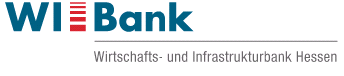 Ident-Nr. LandFördermittelempfängerFördermittelempfängerNameZuständiger AnsprechpartnerTelefon / Fax / E-MailInvestitionsvorhabenInvestitionsvorhabenName der Einrichtung Gebäude / Gebäudeteil / MaßnahmePLZ, OrtStraße, HausnummerHiermit werden abgerufen                                                                                          EUR(max. 90 % der förderfähigen fälligen Zahlungen)AuszahlungAuszahlungDie Auszahlung wird erbeten auf das KontoKontoinhaber:IBAN:bei Kreditinstitut:Ort / DatumNamen der Unterzeichner in Druckbuchstaben + AmtsbezeichnungUnterschriften1)1)2)2)